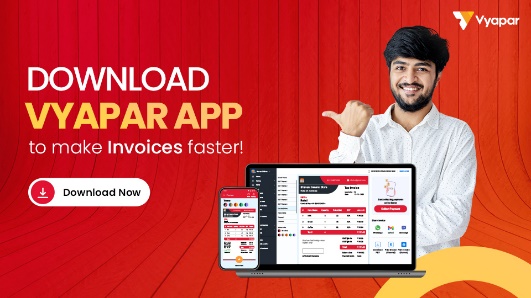 Tax InvoiceTax InvoiceTax InvoiceTax InvoiceTax InvoiceTax InvoiceCompany Name:Company Name:Company Name:Company Name:LOGOLOGOAgent:Agent:Agent:Agent:LOGOLOGOAddress:Address:Address:Address:LOGOLOGOLOGOLOGOEmail ID:Email ID:Email ID:Email ID:LOGOLOGOPhone No.:Phone No.:Phone No.:Phone No.:LOGOLOGOGSTIN No.:GSTIN No.:GSTIN No.:GSTIN No.:LOGOLOGOBill To:Bill To:Bill To:Invoice No.:Invoice No.:Invoice No.:Name:Name:Name:Invoice Date:Invoice Date:Invoice Date:Address:Address:Address:Invoice Due Date:Invoice Due Date:Invoice Due Date:Email ID:Email ID:Email ID:Phone No.:Phone No.:Phone No.:Sl. No.PropertyCommission RateSales PriceSales PriceSub Total1Property 012.25%80,00,00080,00,0001800002Property 022.50%90,00,00090,00,0002250003Property 033.00%1,00,00,0001,00,00,0003000004Property 042.50%80,00,00080,00,0002000005Property 052.25%90,00,00090,00,0002025006Property 063.00%1,00,00,0001,00,00,0003000007Property 073.50%1,00,00,0001,00,00,000350000Total1757500Amount In Words:Amount In Words:Amount In Words:Sub TotalSub Total1757500Tax rateTax rate12%Tax AmountTax Amount210900Other FeesOther FeesTerms and Conditions:Terms and Conditions:Terms and Conditions:TotalTotal1968400TotalTotal1968400Company Seal & SignatureCompany Seal & SignatureCompany Seal & Signature